Author Guest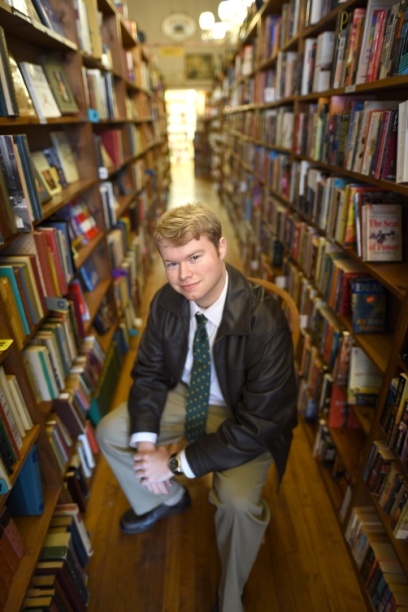 Mike ThompsonNorthern Virginia Author & IllustratorOrder Autographed Copies:Student Name: _____________________________________________________________________Teacher Name: _____________________________________________________________________Cash or check accepted. Please make checks payable to “Thompson Original”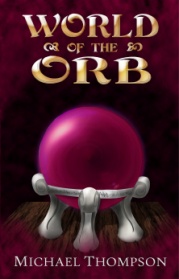 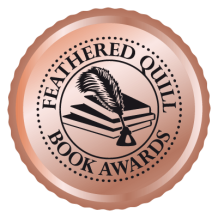 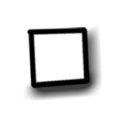 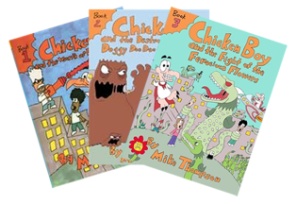 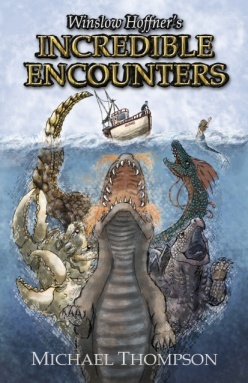 